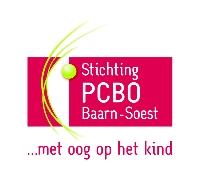 Protocol  medische handelingen  Dit protocol vormt binnen de Wet op Passend onderwijs het kader waarin al, dan niet vastgelegde handelingen worden uitgevoerd op school.Mocht zich onverhoopt ten gevolge van een medische handeling een calamiteit voordoen stel u dan direct in verbinding met de huisarts en/of specialist van het kind. Bel bij een ernstige situatie direct het landelijk alarmnummer 112. Zorg ervoor dat u alle relevante gegevens van het kind bij de hand heeft, zoals: naam, geboortedatum, adres, huisarts en specialist van het kind. Meldt verder bij welke handeling de calamiteit zich heeft voorgedaan en welke verschijnselen bij het kind waarneembaar zijn. Inhoudsopgave Voorwoord Soorten medische handelingen Voorwoord Leerkrachten op school worden regelmatig geconfronteerd met leerlingen die klagen over onschuldige pijn die meestal met eenvoudige middelen te verhelpen is. Daarnaast krijgen leerkrachten in het verzoek van ouders of verzorgers om hun kinderen door de arts voorgeschreven medicatie toe te dienen. En steeds vaker wordt er werkelijk medisch handelen van leerkrachten verwacht. Het uitvoeren van medische handelingen op school brengt risico’s met zich mee, ook op juridisch gebied. Het is van belang dat er in deze situaties gehandeld wordt  volgens een vooraf afgesproken en ondertekend protocol. Voorliggend protocol kan daarbij als model dienen. Een enkele keer wordt medisch handelen van leerkrachten gevraagd zoals het geven van sondevoeding of het geven van een injectie. Dit zijn handelingen die vallen onder de wet BIG. Hiervoor zijn de leerkrachten niet gekwalificeerd en mogen deze handelingen niet verrichten. Soorten medische handelingen Handelingen waarvoor de wet BIG niet geldtHandelingen waarvoor de wet BIG niet geldt zijn bijvoorbeeld het geven van een ‘paracetamolletje’. Het kan ook gaan om bijvoorbeeld het geven van een zetpil bij een epilepsieaanval of  het behandelen van een insectenbeet met bijvoorbeeld azaron, etcetera.   Handelingen waarvoor de wet BIG wel geldtHierbij gaat het om het geven van injecties en het toedienen van sondevoeding. Deze mogen slechts worden uitgevoerd door artsen en verpleegkundigen. Medische handelingen op school Delegeren van het verrichten van deze handelingen aan leerkrachten moet met grote zorgvuldigheid worden omgeven. Een specialist kan een leerkracht handelingsbekwaam achten. Dit heeft echter niet het gevolg dat de leerkracht niet meer aansprakelijk is voor zijn handelen; deze blijft aansprakelijk. Een arts kan een leerkracht handelingsbekwaam achten en deze bekwaamheid ondersteunen met een ondertekende verklaring van bekwaamheid. De arts is dan mede verantwoordelijk. De arts moet de leerkracht instrueren over de medische handelingen voor het betreffende kind.  Artikel 35 Wet BIG geeft hiertoe de mogelijkheid. Het hebben van een medisch handelingsprotocol is belangrijk op school. Het volgen van de werkwijze van het protocol sluit derhalve niet uit dat de leerkracht aansprakelijk gesteld en vervolgd zou kunnen worden bij calamiteiten. Zelfs als ouders de leerkracht toestemming hebben gegeven tot het uitvoeren van medische handelingen bij hun kind kan de leerkracht verantwoordelijk worden gesteld. Voor werkzaamheden die in het kader van een dienstbetrekking worden verricht heeft artikel 6:170 Burgerlijk wetboek een speciale aansprakelijkheidsregeling vastgelegd. De werkgever is aansprakelijk voor de schade aangericht door een ondergeschikte. Civielrechtelijk kan de werknemer doorverwijzen naar de werkgever. De werknemer kan wel strafrechtelijk aansprakelijk zijn . Dat is aan de orde als de werknemer niet bevoegd was een handeling te verrichten of ernstig nalatig is geweest waardoor de leerling gezondheidsschade is berokkend.  Om zeker te zijn dat deze civielrechtelijke aansprakelijkheid gedekt is, is het raadzaam om voordat er wordt overgegaan tot medisch handelen (BIG), contact op te nemen met de verzekeraar van de school. Het kan zijn dat bij de beroepsaansprakelijkheid de risico’s die zijn verbonden aan deze medische handelingen niet zijn meeverzekerd. Dat hoeft op zich geen probleem te zijn, omdat wanneer de verzekeraar van een en ander op de hoogte wordt gesteld hij deze risico’s kan mee verzekeren, eventueel tegen een hogere premie en onder bepaalde voorwaarden (bijvoorbeeld een bekwaamheidsverklaring). De schoolleiding/het schoolbestuur beslist of zij wel of geen medewerking verleent aan het geven van medicijnen of het uitvoeren van een medische (BIG) handeling. Voor de individuele leerkracht geldt dat hij/zij mag weigeren handelingen (al dan niet vallend onder de wet BIG) uit te voeren waarvoor hij zich niet bekwaam acht. Dit is conform het arbeidsrecht.De wet BIG is niet van toepassing indien er sprake is van een noodsituatie. Iedere burger wordt dan geacht te helpen naar beste weten en kunnen.  Een leerling  wordt ziek op school Indien een leerling ziek wordt of een ongeluk krijgt op school moet de leerkracht direct bepalen hoe hij moet handelen. Regelmatig komt een kind ’s morgens gezond op school en krijgt tijdens de lesuren last van hoofd -,  buik - of oorpijn. Ook kan het kind bijvoorbeeld door een insect gestoken worden. Uitgangspunt moet zijn dat een kind dat ziek is, naar huis moet.  Hiervoor wordt altijd contact opgenomen met de ouders om te overleggen wat er dient te  gebeuren (is er iemand thuis om het kind op te vangen, wordt het kind gehaald of moet het gebracht worden, moet het naar de huisarts, etc.?). Het kind kan niet naar huis gestuurd worden zonder dat daar toezicht is. Ook wanneer een leerkracht inschat dat het kind met een eenvoudig middel geholpen kan worden, moet er eerst contact opgenomen worden met de ouders en vervolgens vraagt de leerkracht om toestemming aan de ouders om een bepaald middel te verstrekken.Raadpleeg bij twijfel altijd een arts. Zo kan bijvoorbeeld een ogenschijnlijk eenvoudige hoofdpijn een uiting zijn van een veel ernstiger ziektebeeld. Het blijft dan zaak het kind voortdurend te observeren.  Enkele zaken waar u op kunt letten zijn: toename van pijn; misselijkheid;verandering van houding (bijvoorbeeld in elkaar krimpen);verandering van de huid (bijvoorbeeld erg bleke of hoogrode kleur) enverandering van gedrag (bijvoorbeeld onrust, afnemen van alertheid). Realiseer u dat u geen arts bent en raadpleeg bij twijfel altijd een (huis)arts. Dit geldt met name wanneer de pijn blijft of de situatie verergert. De zorgvuldigheid die u hierbij in acht moet nemen is dat u handelt alsof het uw eigen kind is. Het verstrekken van medicijnen op verzoek  Kinderen krijgen soms medicijnen of andere middelen voorgeschreven die zij een aantal malen per dag moeten gebruiken, dus ook tijdens lesuren. Te denken valt bijvoorbeeld aan pufjes voor astma, antibiotica, of zetpillen bij toevallen ( een aanval van epilepsie). Ouders kunnen aan schoolleiding en leerkracht vragen deze middelen te verstrekken. Schriftelijke toestemming van de ouders is hierbij noodzakelijk. Meestal gaat het niet alleen om eenvoudige middelen, maar ook om middelen die bij onjuist gebruik tot schade van de gezondheid van het kind kunnen leiden. Leg daarom schriftelijk vast om welke medicijnen het gaat, hoe vaak en in welke hoeveelheden ze moeten worden toegediend en op welke wijze dat dient te geschieden. Leg verder de periode vast waarin de medicijnen moeten worden verstrekt. Ouders geven hierdoor duidelijk aan wat zij van de schoolleiding en de leerkrachten verwachten opdat zij op hun beurt weer precies weten wat ze moeten doen en waar ze verantwoordelijk voor zijn. Wanneer het gaat om het verstrekken van medicijnen gedurende een lange periode moet regelmatig met ouders overlegd worden over de ziekte en het daarbij behorende medicijngebruik op school. Een goed moment om te overleggen is als ouders een nieuwe voorraad medicijnen komen brengen ( zie bijlage 2). Enkele praktische adviezen: neem de medicijnen alleen in ontvangst wanneer ze in de originele verpakking zitten en uitgeschreven zijn op naam van het betreffende kind;lees goed de bijsluiter zodat u op de hoogte bent van eventuele bijwerkingen van het medicijn ennoteer, per keer, op een aftekenlijst dat u het medicijn aan het betreffende kind gegeven heeft. Als een kind niet goed op een medicijn reageert of als er onverhoopt toch een fout is gemaakt bij het toedienen van een medicijn, bel dan direct de huisarts of specialist in het ziekenhuis.  Bel bij een ernstige situatie direct het landelijk alarmnummer 112.  Zorg er altijd voor dat u alle relevante gegevens bij de hand hebt, zoals: naam, geboortedatum, adres, huisarts en/of specialist van de leerling, de medicatie die is toegediend, welke reacties het kind vertoont  en  eventueel welke fout is gemaakt.  Het opbergen van medicijnen op schoolHet bewaren van medicijnen op school moet tot een minimum worden beperkt. De medicijnen worden bewaard in de personeelskamer in een afgesloten kast en afgegeven door de eigen leerkracht die het op een schema afvinkt. In geen geval medicijnen bewaren in het bureau van de leerkracht. De bureaula gaat te vaak open en het gevaar kan bestaan dat leerlingen de medicijnen kunnen meenemen.  Het verrichten van medische handelingen Het is van groot belang dat een langdurig ziek kind of een kind met een bepaalde handicap zoveel mogelijk gewoon naar school gaat. Het kind heeft contact met leeftijdsgenootjes, neemt deel aan het normale leven van alledag op school en wordt daardoor niet de hele dag herinnerd aan zijn handicap of ziek zijn. Gelukkig zien steeds meer scholen in hoe belangrijk het is voor het psychosociaal welbevinden van het langdurig zieke kind om, indien dat maar enigszins mogelijk is, het naar school te laten gaan. In uitzonderlijke gevallen zullen ouders aan schoolleiding en leerkrachten vragen BIG - handelingen te verrichten. Te denken valt daarbij aan het geven van sondevoeding, het meten van de bloedsuikerspiegel bij suikerpatiënten door middel van een vingerprikje.   De handelingen moeten worden verricht door de Stichting Thuiszorg of de ouders zelf op school verricht. In sommige gevallen kan er sprake zijn van een PGB  (persoonsgebonden budget). Zie bijlage 2 en 3.In uitzonderlijke situaties , vooral als er sprake is van een situatie die al langer bestaat, wordt door de ouders wel eens een beroep op schoolleiding en leraren gedaan. Ouders moeten hiervoor schriftelijk toestemming geven. Als leerkrachten medische handelingen gaan uitvoeren moeten schoolbesturen zich realiseren dat zij bepaalde verantwoordelijkheden op zich nemen. Het hoeft niet onoverkomelijk te zijn maar zou consequenties kunnen hebben. Handelen bij calamiteiten Richtlijnen Indien zich calamiteiten voordoen ten gevolge van het toedienen van medicijnen of het uitvoeren van een medische (BIG) handeling bij een kind, volgen hieronder richtlijnen:Laat het kind niet alleen. Probeer rustig te blijven.  Observeer het kind goed en probeer het gerust te stellen Waarschuw een volwassene voor bijstand (of laat één van de kinderen een volwassene ophalen, waarbij u duidelijk instrueert wat het kind tegen de volwassene moet zeggen) Bel direct de huisarts en/of de specialist van het kind Bel bij een ernstige situatie direct het landelijk alarmnummer 112 Geef door naar aanleiding van welk medicijn of ‘medische’ handeling de calamiteit zich heeft voorgedaan (eventueel welke fout is gemaakt) Zorg ervoor dat u alle relevante gegevens van het kind bij de hand hebt (of laat ze direct door iemand opzoeken) zoals: Naam van het kind. Geboortedatum. Adres. Telefoonnummer van ouders en/of andere, door de ouders aangewezen persoon. Naam + telefoonnummer van huisarts c.q specialist. Ziektebeeld waarvoor medicijnen of medische handeling nodig zijn. Bel de ouders (bij geen gehoor een andere, door de ouders aangewezen persoon): Leg kort en duidelijk uit wat er gebeurd is. Vertel, indien bekend, wat de arts heeft gedaan/gezegd. In geval van opname, geef door naar welk ziekenhuis het kind is gegaan. Bijlage 1 -Wettelijke regels De Wet Beroepen in de Individuele Gezondheidszorg (Wet BIG) regelt wie wat mag doen in de Gezondheidszorg. De wet BIG is bedoeld voor beroepsbeoefenaren in de gezondheidszorg en geldt als zodanig niet voor onderwijzend personeel. Dat neemt niet weg dat in deze wet een aantal waarborgen worden gegeven voor een goede uitoefening van de beroepspraktijk aan de hand waarvan ook een aantal regels te geven zijn voor schoolbesturen en leraren als het gaat om in de wet BIG genoemde medische handelingen. Bepaalde medische handelingen - de zogenaamde voorbehouden handelingen - mogen alleen worden verricht door artsen. Anderen dan artsen kunnen deze medische handelingen alleen verrichten in opdracht van een arts. De betreffende arts moet zich er dan van vergewissen dat degene die niet bevoegd is, wel de bekwaamheid bezit om die handelingen te verrichten. Leraren vallen niet onder de wet BIG. Deze geldt alleen voor medische - en paramedische beroepen. Soms worden leraren betrokken bij de zorg rond een ziek kind en worden daarmee partners in de zorg. In zo’n geval kan het voorkomen dat leraren gevraagd wordt om een medische handeling bij een kind uit te voeren. In deze situatie is de positie van de leraar een bijzondere, die met zorgvuldigheid benaderd moet worden.De leraar moet een gedegen instructie krijgen hoe hij de BIG - handeling moet uitvoeren van een BIG-geregistreerde professional (meestal de behandelend arts of verpleegkundige). Het naar tevredenheid uitvoeren van deze handeling moet door deze BIG-geregistreerde professional schriftelijk worden vastgelegd (met handtekening) in een bekwaamheidsverklaring. Op deze manier  wordt een zo optimaal mogelijke zekerheid aan kind, ouders, leraar en schoolleiding gewaarborgd. Ook voor de verzekeraar van de school zal duidelijk zijn dat er zo zorgvuldig mogelijk is gehandeld. Dit betekent dat een leraar in opdracht van een arts moet handelen die hem bekwaam heeft verklaard voor het uitvoeren van een BIG -handeling. Binnen organisaties in de gezondheidszorg is het gebruikelijk dat een arts, of een door hem aangewezen en geïnstrueerde vertegenwoordiger, een bekwaamheidsverklaring afgeeft met het oog op eventuele aansprakelijkheden. Een leraar is en blijft verantwoordelijk voor zijn handelen, ook al heeft hij een bekwaamheidsverklaring van een arts. Hij kan hiervoor civielrechtelijk aangesproken worden. Het schoolbestuur is echter verantwoordelijk voor datgene wat de leraar doet. Kan een schoolbestuur een bekwaamheidsverklaring van een arts overleggen, dan kan niet bij voorbaat worden aangenomen dat de schoolleiding onzorgvuldig heeft gehandeld. Het is van belang om deze bekwaamheidsverklaring schriftelijk vast te leggen en ook steeds na te gaan of de leraar zich daarnaast ook bekwaam acht. Een leraar die wel een bekwaamheidsverklaring heeft, maar zich niet bekwaam acht - bijvoorbeeld omdat hij deze handeling al een hele tijd niet heeft verricht - zal deze handeling eveneens niet dienen uit te voeren. Een leraar die onbekwaam en/of zonder opdracht van een arts deze handelingen verricht is niet alleen civielrechtelijk aansprakelijk (betalen van schadevergoeding), maar ook strafrechtelijk (mishandeling). Het schoolbestuur kan op zijn beurt als werkgever eveneens civiel - en strafrechtelijk aansprakelijk gesteld worden. Een schoolbestuur heeft het recht geen medewerking te geven aan het verrichten van medische handelingen (BIG) door leerkrachten op school.  Bijlage 2 - Het verstrekken van medicijnen op verzoek Verklaring: Toestemming tot het verstrekken van medicijnen op verzoek Ondergetekende geeft toestemming voor het toedienen van de hieronder omschreven medicijn(en) aan:  naam leerling: 	 geboortedatum:	 adres	 postcode en plaats:	naam ouder(s)/verzorger(s):	telefoon thuis:	 telefoon werk:	  naam huisarts: 	telefoon:	naam specialist:	 telefoon:	  De medicijnen zijn nodig voor onderstaande ziekte:Naam van het medicijn: Medicijn dient dagelijks te worden toegediend op onderstaande tijden: …… uur / …… uur / …… uur / …… uur Medicijn(en) mogen alleen worden toegediend in de volgende situatie(s): G D Dosering van het medicijn: Wijze van toediening: Wijze van bewaren: Controle op vervaldatum door: (naam)	functie: 	Ondergetekende, ouder/verzorger van genoemde leerling, geeft hiermee aan de school c.q de hieronder genoemde leerkracht die daarvoor een medicijninstructie heeft gehad, toestemming voor het toedienen van de bovengenoemde medicijnen:  naam: 	ouder/verzorger:	plaats	 datum:	Handtekening:	 Instructie voor medicijntoediening: Er is instructie gegeven over het toedienen van de medicijnen op (datum)	 Door: naam: .	 functie: .	naam instelling:	 Aan: naam: .	 functie: .	 naam en plaats school:	 Bijlage 3 - Uitvoeren van medische handelingen Verklaring: Toestemming tot het uitvoeren van voorbehouden medische handelingen (BIG) Ondergetekende geeft toestemming voor uitvoering van de zogenoemde ‘medische voorbehouden handeling’ op school bij: naam leerling: .	 geboortedatum:.	 adres: .	postcode en plaats:.	 naam ouder(s)/verzorger(s): .	 telefoon thuis:	telefoon werk:.	  naam huisarts: 	 telefoon:	 naam specialist:	 telefoon:	 naam medisch contactpersoon:.	 telefoon:	 Beschrijving van de ziekte waarvoor de ‘medische handeling’ op school bij de leerling nodig is: Omschrijving van de uit te voeren ‘medische handeling’: De ‘medische handeling’ moet dagelijks worden uitgevoerd op onderstaande tijden: …… uur / …… uur / …… uur / ……uur  De ‘medische handeling’ mag alleen worden uitgevoerd in de hieronder nader omschreven situatie: manier waarop de ‘medische handeling’ moet worden uitgevoerd: Eventuele extra opmerkingen: Bekwaamheidsverklaring aanwezig (omcirkelen hetgeen van toepassing is):    ja / nee Instructie medisch handelen Instructie van de ‘medische handeling’ + controle op de juiste uitvoering is gegeven op  (datum).	  Door: naam: 	 functie	 naam instelling:	  Aan: naam: 	 functie: 	naam en plaats school:	 Ondergetekende: naam: 	 ouder/verzorger:	plaats:	 datum:	.  Handtekening: 	Bijlage 4 - Bekwaamheidsverklaring Uitvoeren van medische handelingen Verklaring: Bekwaam uitvoeren van medische handelingen (BIG) Ondergetekende, bevoegd tot het uitvoeren van de hieronder beschreven handeling verklaart dat, (naam werknemer):	functie: 	werkzaam aan/bij:	 na instructie door ondergetekende, in staat is bovengenoemde handeling bekwaam uit te voeren. De handeling moet worden uitgevoerd ten behoeve van: (naam leerling): 	 geboortedatum:	Het uitvoeren van bovengenoemde handeling is voor de leerling noodzakelijk wegens: De hierboven beschreven handeling mag alleen worden uitgevoerd op de tijdstippen waarop de leerling op school aanwezig is. De hierboven beschreven handeling moet worden uitgevoerd gedurende de periode: 	.Ondergetekende: naam: 	functie: 	werkzaam aan/bij:.	plaats:	datum:.	Handtekening:	 